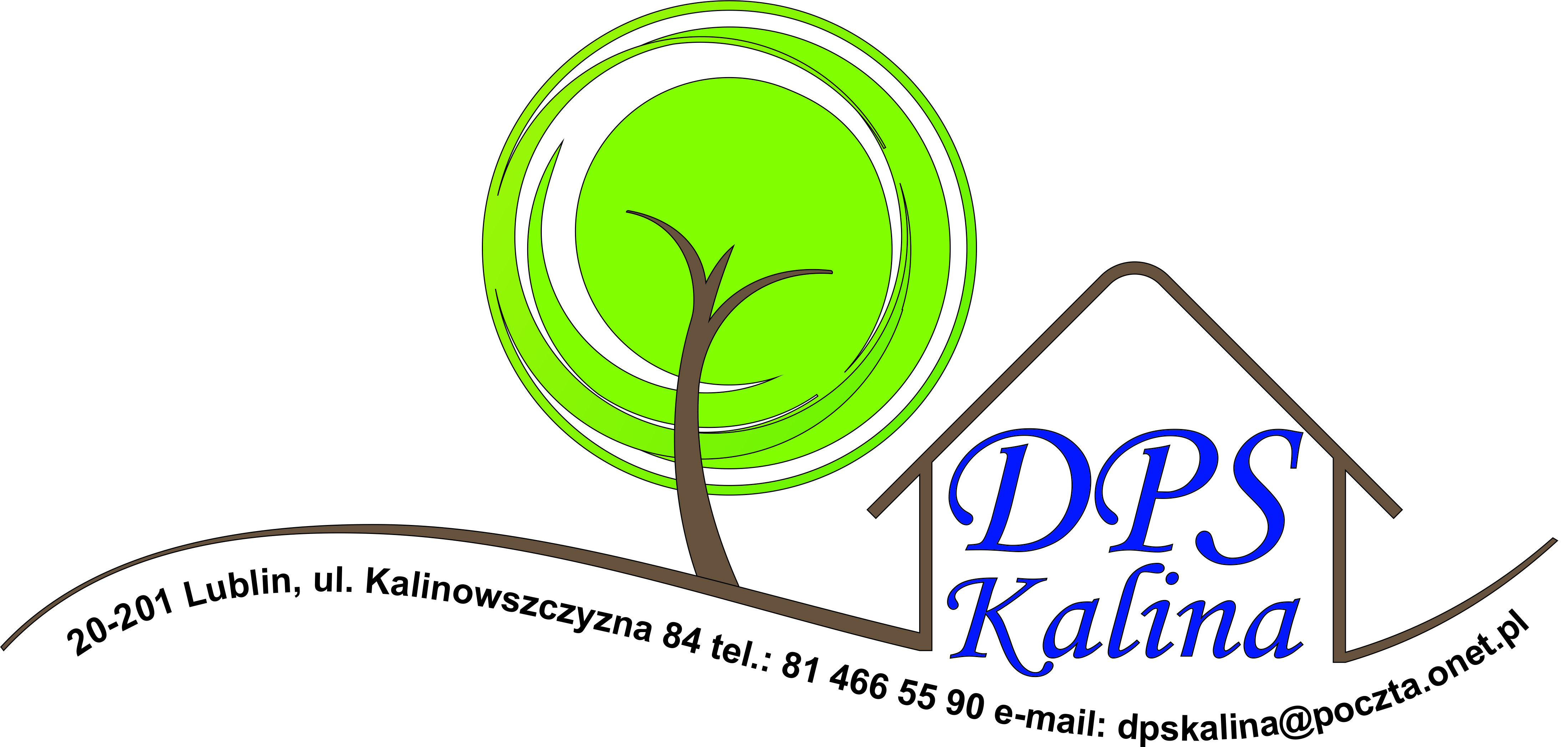 OGŁOSZENIE O NABORZE NA WOLNE STANOWISKO URZĘDNICZENazwa i adres jednostki:	Dom Pomocy Społecznej „Kalina”ul. Kalinowszczyzna 84, 20-201 LublinOgłaszający:Dyrektor Domu Pomocy Społecznej „Kalina”Stanowisko:		INSPEKTOR DS. ADMINISTRACYJNO - ORGANIZACYJNYCHWymiar etatu:pełny etatWymagania niezbędne:wykształcenie wyższe stosownie do opisu stanowiska 
lub średnie o profilu ogólnym lub zawodowym stosownie do opisu stanowiska;1-letni staż pracy w przypadku posiadania wykształcenia wyższego, 
lub 3-letni staż pracy w przypadku posiadania wykształcenia średnie 
o profilu ogólnym lub zawodowym;posiadanie obywatelstwa polskiego;pełna zdolność do czynności prawnych;korzystanie z pełni praw publicznych;brak prawomocnego wyroku sądu za umyślne przestępstwo ścigane 
z oskarżenia publicznego lub umyślne przestępstwo skarbowe;nieposzlakowana opiniastan zdrowia pozwalający na zatrudnienie na określonym stanowisku;znajomość ustawy o finansach publicznych;znajomość ustawy prawo budowlane i przepisów dotyczących zarządzania nieruchomościami;znajomość ustawy prawo zamówień publicznych i praktyczne umiejętności w zakresie objętym ustawą;znajomość ustawy o pracownikach samorządowych oraz rozporządzenia Rady Ministrów w sprawie wynagradzania pracowników samorządowych;znajomość rozporządzenia Prezesa Rady Ministrów w sprawie instrukcji kancelaryjnej, jednolitych rzeczowych wykazów akt oraz instrukcji 
w sprawie organizacji i zakresu działania archiwów zakładowych;umiejętność obsługi komputera oraz znajomość pakietu MS Office.Wymagania dodatkowe:umiejętność organizacji pracy własnej;umiejętność obsługi programu ARISCO Wyposażenie;umiejętność obsługi programu KSAT;doświadczenie w realizacji zamówień publicznych;uczciwość, samodzielność, skrupulatność i obowiązkowość;odporność na stres;mile widziane dodatkowe kwalifikacje (studia podyplomowe, kursy, szkolenia).Zakres zadań:	dbałość o majątek Domu;ewidencjonowanie majątku Domu;współpraca z administratorem przy podejmowaniu działań zmierzających do utrzymania obiektu i wyposażenia Domu w należytym stanie technicznym;współpraca z administratorem przy organizowaniu zaopatrzenia materiałowo technicznego, dostaw towarów i usług zabezpieczających bieżące, całodobowe funkcjonowanie Domu;uczestnictwo w organizowaniu i realizacji zamówień publicznych;przygotowywanie dokumentacji związanej z likwidacją majątku oraz wycena zlikwidowanych składników majątku;czuwanie nad właściwym obiegiem dokumentów;organizacja usług transportowych, pralniczych i remontowych;obsługa kancelaryjnej Domu;tworzenie wewnętrznych regulacji i procedur postepowania w zakresie działania powierzonej komórki organizacyjnej, sporządzanie pism;inne.Warunki pracy na stanowisku:odpowiedzialność materialna za powierzone składniki majątkowe;odpowiedzialność za prawidłowe gospodarowanie przedmiotami trwałego użytku w Domu;praca o charakterze administracyjno - biurowym;użytkowanie sprzętu komputerowego;oświetlenie sztuczne;praca w budynku Domu Pomocy Społecznej „Kalina” w Lublinie: 
ul. Kalinowszczyzna 84;praca w godzinach: 700 - 1500;praca w zespole;praca pod presją czasu; bezpośredni kontakt z klientami (w tym mieszkańcami).Wymagane dokumenty:życiorys zawodowy (CV) opatrzony numerem telefonu kontaktowego 
lub adresem e-mail oraz własnoręcznym podpisem;list motywacyjny opatrzony własnoręcznym podpisem;kserokopie dokumentu potwierdzającego posiadane wykształcenie;kserokopia dokumentów potwierdzających posiadanie wymaganego stażu pracy;oświadczenie kandydata o posiadaniu obywatelstwa polskiego;oświadczenie kandydata o posiadaniu pełnej zdolności do czynności prawnych  oraz korzystaniu z pełni praw publicznych;oświadczenie o niekaralności za umyślne przestępstwo ścigane 
z oskarżenia publicznego lub umyślne przestępstwo skarbowe; kwestionariusz osobowy dla osoby ubiegającej się o zatrudnienie wraz 
z wyrażoną zgodą na przetwarzanie danych osobowych według załączonego wzoru.Informacje dodatkowe:Umowa o pracę na czas określony na okres 6 miesięcy z możliwością przedłużenia bez przeprowadzania kolejnego postępowania konkursowego 
lub umowa na czas nieokreślony. W przypadku osób podejmujących po raz pierwszy pracę 
na stanowisku urzędniczym, w tym kierowniczym stanowisku urzędniczym umowę o pracę zawiera się na czas określony (6 miesięcy). W czasie trwania umowy organizuje się służbę przygotowawczą kończącą się egzaminem, którego pozytywny wynik jest warunkiem dalszego zatrudnienia pracownika. Wymienione dokumenty należy złożyć w zamkniętej kopercie opatrzonej napisem: „Nabór na stanowisko inspektora ds. administracyjno - organizacyjnych”, imieniem i nazwiskiem oraz adresem zamieszkania bezpośrednio w siedzibie jednostki lub przesłać pocztą na adres: Dom Pomocy Społecznej „Kalina”, ul. Kalinowszczyzna 84, 20-201 Lublin w terminie do  dnia 28 października 2021 roku.Życiorys  i  list  motywacyjny  należy  opatrzyć  klauzulą  „Wyrażam  zgodę  na  przetwarzanie  danych  osobowych zawartych  w  ofercie  pracy  dla potrzeb  niezbędnych  do  realizacji  procesu  rekrutacji  na  stanowisko  inspektora ds. administracyjno - organizacyjnych”.Dokumenty aplikacyjne złożone w innej formie niż wyżej wymieniona 
lub po wskazanym terminie nie będą rozpatrywane.Informacja o wyniku naboru będzie umieszczona na stronie internetowej Biuletynu Informacji Publicznej (http://www.biuletyn.lublin.eu/dpsk) oraz 
na tablicy informacyjnej  w siedzibie jednostki.Współczynnik osób niepełnosprawnych do ogółu zatrudnionych 
w rozumieniu przepisów o rehabilitacji zawodowej i społecznej 
oraz zatrudnianiu osób niepełnosprawnych wynosi mniej niż 6%.                                                                                                    Andrzej Łaba                                                                                     Dyrektor    Domu Pomocy Społecznej „Kalina” 